Конспект урока ОБЖ на тему «О гигиене и здоровье девушки»Учитель технологии                                                              Налегач Елена Васильевна,1 квалификационной   категории 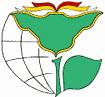 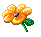 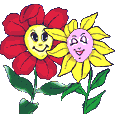 г. Белогорск,  2011 годЦель:  - повышение  уровня гигиенической культуры;  -  повышение социальной  адаптации девочки- подростка;  - формирование навыков здорового  образа  жизни.Задачи: - ознакомить девушек- подростков с анатомическими, физиологическими, психологическими и социальными  изменениями, которые происходят в период   полового   созревания;- сформировать понимания  изменений, происходящих в период полового созревания;- закрепить навыки здорового  образа  жизни,  ответственного отношения к своему здоровью;-  углубить  навыки  личной  и  интимной гигиены;- повысить мотивацию девушек к овладению навыками здорового образа жизни и реализации данных навыков  в повседневной  жизни.Оборудование:Видеофильм «История о великом  женском секрете».Слайды (если нет возможности просмотра  видеофильма).- Выработка   женских половых органов;- Женская  половая система;-Фазы  менструального цикла;- Календарь расчета  цикла;-  Как  читать  упаковку «Always  Ultra»;- Ассортимент прокладок «Always  Ultra;-Механизм  защиты  «Always  Ultra-Пять слагаемых надежной  защиты  «Always  Ultra».3.  Календарь расчета  цикла – 15 экземпляров.4.  Набор комплектов прокладок  для выполнения  практической  работы « Сравнительный  анализ современных  средств женской  гигиены «Always  Ultra», «Натали»,  « Naturella» (8 класс); «Always  Ultra», «Натали»,   «Ola» (7 класс), наклеенные на  чистые  пронумерованные белые  листы бумаги формата А-4    -     по  8  комплектов;- Стаканчики со сливками ( 30 грамм),  в которых  растворено 15 капель синих чернил  - 8 штук;- шприц № 10-  8  штук;- ножницы – 8 штук;-  пластиковая  школьная линейка ( 30 см.) -  8  штук.- набор  бумажных салфетокПодготовительный  этапСбор подписей родителей на  разрешение их дочери присутствовать на занятии; Анкетирование  для  родителей:- беседуете ли Вы  со своей дочерью о половой гигиене?- знаете ли Вы о правилах  гигиены девочки-подростка?- задает ли вам Ваша дочь  вопросы о личной гигиене в период полового созревания?Анализ результатов анкетирования:Полученные данные позволяют  сделать  вывод:- родители, которые  знают о правилах  гигиены  девочки-подростка   -  81 %;- беседуют со  своей дочерью  о  половой гигиене – 71 %;- родители, которым  задаёт их дочь вопросы о личной гигиене девочки -69%. 3. Анкетирование  для девочек:- Беседуют ли с тобой  родители на  тему полового воспитания?- Знаешь ли ты о строении женского  организма?- Знаешь ли  ты  правила гигиены   по  уходу  за  телом  в  период  полового   созревания?-  Читаешь ли ты  литературу о половом развитии?- Всё  ли ты  знаешь  о менструации?- Какими прокладками ты пользуешься?Анализ результатов    анкетирования:Полученные  данные позволяют сделать вывод:-  знают о строении  женского организма  -  23 %;- знают правила гигиены по  уходу за  телом    в период полового  созревания   – 81 %;-  имеют  представление о менструации – 97 %;- читают литературу о половом развитии? – 33 %- пользуются прокладками  «Koteks», «Naturella», «Always  Ultra».4.Почта доверия (анонимный сбор  вопросов).5. Для проведения конкурса-викторины ученицы готовят состав и название команды (2 команды), подбирают пословицы и поговорки о гигиене, красоте    и чистоте.Ход занятия:Теоретическая  часть. Лекция  с  элементами  беседы.Природа предназначила   женщине  удивительную, чудесную и очень ответственную  роль  -   быть  матерью.  Очень  возможно,  что пока  вы  об этом    предназначении   не задумываетесь. Игры в «дочки-матери» остались в  ушедшем  детстве, а  до взрослости  вроде бы  ещё  далековато. Но  мудрая природа напоминает вам об этом и довольно   чувствительно. В 12-14 лет (иногда  чуть раньше) или года на   два  позже) у каждой  девочки начинаются ежемесячные кровотечения под названием «Менструация». В этот период девочка-подросток превращается в девушку, наступает период полового созревания.Вот этому  мы  и посвятим наше занятие (слайд 1 «Гигиена и здоровье девушки»).Мы  поговорим о тех изменениях, которые происходят в организме девушки в период полового созревания, о том, как устроен женский  организм, женской гигиене, о том, как правильно подбирать гигиенические средства на период менструации, проведём  сравнительный  анализ современных  средств женской   гигиены.А  начнём мы  с   анатомо - физиологических изменениях в организме девочки 12-14 лет. Вы   растёте, талия становится уже, бедра  шире, грудь увеличивается. Почему это происходит? Посмотрим и послушаем (кадр № 1 видеофильма «История о великом женском секрете» или слайд № 2).(В период полового созревания гипофиз, находящийся в основании головного мозга, начинает усиленно  вырабатывать вещества,  называемые гормонами. Эти гормоны в свою очередь стимулируют  выработку половых гормонов, которые  регулируют изменения, происходящие с вами. Они влияют на менструацию и регулируют менструальный  цикл. Женские половые гормоны называются «эстрогенами»).А вы знаете строение женской  половой  системы?  (Предполагаемые ответы: матка, яичники и т.д.).Во-первых, половая система называется репродуктивной ( от лат.  Rе -  приставка,  здесь она означает повторение, возобновление и produco –создаю). Эта система  представляет собой комплекс  органов  и систем, которые участвуют в производстве половых продуктов, обеспечивают процесс оплодотворения, способствуют воспроизводству человека. Рассмотрим  строение женской   репродуктивной  системы и выясним, как она  функционирует (кадр № 2 или слайд № 3). Яичники. Это парные железы миндалевидной формы, массой 2,5-3 г. каждая. В них происходит развитие  и созревание  женских половых клеток – яйцеклеток,  а  также образование женских половых гормонов. Начиная  с периода полового созревания, в организме девушки ежемесячно созревает, как правило, одна яйцеклетка.Маточные или  фаллопиевы трубы. Это парные трубки длиной 10-12 см. и просветом 2-4 мм. Они  расположены по обеим сторонам матки и служат для проведения созревшей яйцеклетки  из яичника  в полость матки.Матка -  полый мышечный орган. На какой фрукт она похожа? (на грушу). Правильно, по форме напоминает перевернутую грушу, изнутри  выстлана слизистой оболочкой, которая называется «эндометрием». Во время менструации эндометрий отторгается и  с неоплодотворенной яйцеклеткой вместе  с кровью выводится из организма. Верхняя  утолщенная  часть матки  -   это дно, средний отдел -  тело, нижняя суженная    и закругленная часть  - шейка. Она открывается во влагалище отверстием матки, размером со спичечную головку. Длина матки  у взрослой   женщины составляет 7-8 см., ширина  - 4 см. Масса матки   у нерожавших женщин от 40-50 гр. А в период беременности она увеличивается примерно в 20 раз.Влагалище -  эластичная трубка  диной 8-10 см., которая соединяет внутренние половые органы с наружными. Через него менструальные  выделения выходят наружу, а новорожденный ребенок покидает тело матери. Внутренняя поверхность влагалища покрыта  слизистой оболочкой, которая является  источником  влаги или выделений. Слизистая оболочка способствует нормальному функционированию влагалища, защищает его от инфекций. Нормальные выделения прозрачны и имеют однородную жидкую либо слизистую консистенцию. Запомните, если естественные выделения приобрели неприятный запах, изменили цвет и консистенцию, вызывают зуд, следует незамедлительно  обратиться  к врачу гинекологу.Стоп кадр. Повторим какое строение имеет женская половая система? ( Ученицы по очереди перечисляют органы и показывают на слайде № 3.)Но, самое  важное изменение, которое происходит в организме девушек в период полового созревания – это начало менструации. Первая менструация называется  – менархе, а после  последней наступает менопауза. Слово «менструация» -  происходит от лат. mensis (месяц), которое в свою очередь означает «фаза луны». Поэтому менструальный цикл означает лунный цикл. Менструальный цикл – это период от первого дня одной менструации, до  первого дня следующей менструации. Менструальный цикл состоит из четырёх периодов  (кадр № 3   или слайд № 4).1-й период: менструация.Эндометрий отторгается и с неоплодотворенной яйцеклеткой  вместе с кровью выводится из организма.2-й период: (первая фаза) – созревание яйцеклетки.3-ий период – овуляция. На 12-14-й день от начала менструации созревшая яйцеклетка  выходит из яичника.4-й период (вторя фаза) – перемещение яйцеклетки по маточной трубе к матке.Здесь яйцеклетка может оплодотвориться или не оплодотвориться.Оплодотворенная яйцеклетка по маточной трубе передвигается к матке и погружается в подготовленный для неё эндометрий. Здесь  будущий ребенок развивается и функционирует   в течение следующих  40-42 недель. Если оплодотворение не произошло, яйцеклетка вместе с оболочкой матки отторгается и в течение нескольких  дней выводится наружу через влагалище в  виде менструальных выделений. Нормальная длительность  цикла от 21-42 дней. Только у 13 % всех женщин цикл составляет 28 дней. По окончании второй фазы  цикл начинается по новому кругу. Менструация это не болезнь, а совершенно  естественное проявление полового созревания. Наоборот, когда её наступление слишком задерживается, врачи начинают беспокоиться и искать причины, по которым нарушается процесс   взросления.Обычно менструация продолжается от 3-7 дней. Чтобы знать сколько длится цикл и быть готовой к очередной менструации желательно  вести календарь расчета  цикла (слайд  № 5).Например, в марте  менструация  была: 11, 12, 13,14,15,16 (показываю на слайде № 5, ученицы отмечают  свои данные в подготовленных для  них  календарях). В апреле 13,14,15,16, 17. Посчитайте, сколько  дней составляет  цикл вашей менструации (с первого дня в марте до первого дня в апреле). Теперь отсчитайте количество дней вашего цикла с первого дня менструации  в апреле. Значит,  предположительно  вы уже  знаете,  когда начнутся месячные в мае. Вспомните, испытываете ли вы какие –либо изменения  и ощущения перед началом менструации (предполагаемые ответы: усталость, головная  боль, живот  болит и т.д.) . Да, у некоторых девушек может повышаться чувствительность молочных желез, ощущение вздутия живота, изменение аппетита, появление на лице угрей или кожной сыпи, запоры и поносы, боли в животе. На живот можно положить сухое тепло или теплый компресс.  Ну, а  если ваше состояние  очень плохое:   сильные боли, головокружение, рвота,  обмороки, следует сказать об этом маме и обратиться  к врачу гинекологу.  И пожалуйста, не бойтесь этого визита, не стесняйтесь врача-гинеколога. Право,  никто  и ничего о вас не подумает дурного – это такой же  врач, как и любой  другой, но для девушек  и женщин самый  важный . А все перечисленные симптомы называются предменструальным синдромом  или сокращенно ПМС. Но чтобы облегчить ПМС и период менструации надо изменить рацион питания, а именно: включить  в него побольше фруктов и овощей. Ведь в них много витаминов, минералов и самых полезных углеводов. Но, углеводы содержатся еще и в крупах и макаронных изделиях. От них отказываться тоже нельзя. Не зря говорят: « гречневая каша – матушка наша». «Лук – от семи  недуг». «Морковь – кровь прибавляет». «Лимонный сок -   сок благословения». «Овощи и фрукты    - музыка питания». Груши  –  утоляют жажду,  бодрят, освежают, веселят, а клюква  - тонизирует, бодрит, повышает физическую и умственную работоспособность. Поменьше  продуктов, содержащих жиры и сахар, кофе и соли, которые задерживают  жидкость в организме. Рекомендуется  пища, богатая белками. Они необходимы для построения мышцы, обновления клеток, выработки гормонов. А в каких продуктах содержатся белки? (Белки содержатся в рыбе, яйце, мясе, бобовых, молоке и  молочных продуктах (слайд № 6).Следующий способ облегчения - это физические упражнения умеренной интенсивности. Не  лучшее  влияние на  неокрепший организм – девочки–подростка оказывают  слишком  большие нагрузки на тренировках в спортивных школах и секциях. В разумных пределах, хотя бы по 20-30 минут   2 раза  в неделю спорт полезен всем. Он будет способствовать уменьшению чувства подавленности и общему улучшению вашего здоровья. В ПМС и во время месячных организм более восприимчив  к простудам и инфекциям, - значит старайтесь не переохлаждаться. Обратите внимание на свою одежду  зимой, а   она  у  нас  холодная. Всегда помните, что  вы девушки, а не штангисты. Старайтесь не поднимать тяжелого. Даже взрослой  здоровой женщине, вредно поднимать тяжелый  груз.Становясь взрослой, каждая девушка  выбирает для себя образ  жизни. И хотелось бы, чтобы у вас это был – здоровый  образ жизни. А что вы подразумеваете под здоровым образом  жизни?  (Предполагаемые ответы: хорошее  питание, не курить, не употреблять алкоголь, заниматься спортом и т.д.). Конечно, я согласна, но хочу   сказать, что в этот период важное  значение  имеет рациональный режим дня для девушки, куда входит:   пробуждение,  утренняя  гимнастика,  умывание,  уборка пастели, завтрак,  дорогу  в школу, занятия в школе,  дорога  домой,  обед,  пребывание на воздухе, приготовление   уроков,  ужин и свободные   занятия, приготовления ко сну.   Должна обратить ваше внимание, что  спать  надо не менее 8-10 часов,  не есть за  два часа до сна.  Наиболее  полезна перед сном прогулка на свежем воздухе. Совершенно не рекомендуется просмотр  телевизионных передач, вызывающих отрицательные  эмоции. Здоровый образ жизни –  это, прежде всего, ответственное отношение  к своему здоровью, а потом и к  здоровью своих детей.А, менструация  нормальная часть вашей  жизни и регулярные месячные свидетельствуют о вашем здоровье. В этот период можно свободно вести привычный образ жизни, и нет ни каких поводов отказываться от занятий спортом.Об анатомо-физиологических изменениях и здоровом образе жизни мы поговорили, пора переходить к  личной  и интимной гигиене. Дело в том, что  в период полового созревания очень важно научиться правильно ухаживать за своим телом. Хочу заметить, что  период полового созревания сопровождается изменениями кожи: роговой слой её утолщается, становится плотнее. Одновременно усиливается сало и потоотделение. Пыль и грязь забиваются в расширяющиеся поры. Кожа, особенно на лице приобретает грязновато-серый оттенок, лоснится, выглядит неприятной.  Повышение салоотделения  является одной из причин  появления угрей и угревой сыпи. Если ваша  кожа склонна к высыпаниям, используйте увлажняющие средства, не содержащие масло. Девочки-подростки, которые борются с прыщами, часто пересушивают кожу. Поверьте, это не выход из положения  -  очень сухая кожа будет задерживать грязь внутри и только   ухудшит дело. Лучше помогите своим порам дышать: очистите кожу и, пока она еще  влажная, нанесите на нее увлажняющий  гель или  лосьон. Не забывайте делать это утром и вечером. Если кожа жирная,  лучше использовать детское мыло. При появлении гнойничков, умываться водой не следует. Однако два раза  в день (утром и вечером) необходимо протирать лицо 2% салициловым  или 3 % левомицетиновым спиртом или раствором календулы ( 1 чайная ложка на пол стакана воды). При появлении прыщей и раздражении кожи помогут правильно подобранные  лосьоны и кремы (кадр видеофильма). Ни в коем случае не курить,  это плохо влияет на любую кожу. И как говорится, держите руки подальше от лица. Если вы будете трогать его или выдавливать прыщи, это  только ухудшит дело. Лучше сходить к дерматологу. В наше время существует столько лечебных средств, что нет ни каких причин страдать от  прыщей, от черных или белых угрей.	Знаю, что много неприятностей доставляет девчонкам повышенная потливость, особенно  в подмышечных впадинах. Там имеются особые, крупные железы, выделяющие пот, который приобретает отчетливый запах при своем разложении. Как же избавляться от такой неприятности? Надо принимать душ утром и вечером, тщательно  с  мылом  промывая подмышечные впадины, затем насухо их вытереть и применить средства, уменьшающие потоотделение, устраняющие запах пота.Особенно тщательно надо соблюдать  правила интимного туалета в критические дни: подмываться теплой, проточной водой, пользоваться индивидуальным полотенцем. Чаще менять прокладки, не менее 4-6 раз в сутки. И не забывайте мыть руки,  как до смены прокладки, так и после нее. Использованную прокладку заверните в обвертку новой и выбросите в специальную урну. Никогда не бросайте прокладку в унитаз, чтобы не засорить канализацию.Подробнее остановимся на прокладках. Что это такое? (гигиеническая салфетка и т д.). Прокладка – это средство  женской гигиены  наружного применения. По назначению они делятся…  На какие? (ежедневные, ночные, при менструациях).Вы знаете  историю прокладок? (Нет). А вот (фамилия, имя ученицы), знает, и она вам об этом расскажет.История прокладок очень интересна. Первые прокладки промышленного производства начали продавать в США в 1896 году. Они  состояли из нескольких слоёв целлюлозы,  размещенных в марлевой оболочке и прикреплялись к гигиеническому поясу. Со временем их стали использовать девушки и женщины по всему миру. В России промышленные прокладки появились значительно позже. В беседе  со своей бабушкой я выяснила, что она использовала лоскуты  ткани, нарезанные из  бывших простыней и наволочек. Эти лоскуты складывались в несколько слоёв. После применения их простирывали и кипятили для дальнейшего использования. Это  были очень неудобные прокладки.  И только в начале 90-х годов XX века стали появляться первые тампоны « Тампакс». С тех пор строение и свойство прокладок намного усовершенствовалось и нам не приходится испытывать неудобства.Прокладки бывают    разных марок и видов, в этом мы  убеждаемся,  посещая  специализированные  отделы магазинов    и аптек.  Как  вы считаете,  каким требованиям должна отвечать прокладка? (Предполагаемые ответы: тонкая, удобная, мягкая, не протекает, хорошо держится).Хорошую прокладку отличают пять факторов защиты (слайд. № 7).- впитываемость = скорость + сухость;- оптимальный размер;-широкие эластичные крылышки;-надежное прикрепление;- способность принимать форму  тела.Предлагаю проверить эти факторы на  трёх прокладках, изготовленных  разными производителями. У вас на столах есть всё необходимое  для  проведения сравнительного анализа современных средств женской гигиены, а заготовленные листы  с прокладками я вам раздам (листы пронумерованы: № 1, № 2,  № 3). Работаем парами. При выполнении   эксперимента вам придется  пользоваться ножницами, поэтому необходимо повторить правила техники безопасности при работе с ножницами:1.Класть ножницы на  стол сомкнутыми лезвиями от себя;2. Передавать ножницы, держа их за сомкнутые лезвия, кольцами вперед.Практический эксперимент (слайд № 8)«Сравнительный  анализ современных средств женской  гигиены»Приборы и материалы: (на каждый  ученический  стол)Стакан со сливками, подкрашенными синими чернилами ( 30 гр. сливок + 15 капель синих  чернил).Пластиковая  линейка – 30 см.Прокладки   № 1, № 2, № 3, наклеенные на  отдельные, пронумерованные  белые листы   формата  А-4                                                                                                                                                                                                                                                                                                                                                                                                                                                                                                                           Шприц  -10 мл. без иглы.Бумажные салфетки.Ножницы.Таблица.Ход  работы:Положить листы с прокладками на ровную, гладкую поверхность ( стол). Набрать  в  шприц   9 мл. окрашенных сливок и вылить их на поверхность каждой прокладки. Определить скорость впитывания жидкости  и набухания прокладок. Данные записать в таблицу.  Определить зону распространения жидкости на поверхностях прокладок при помощи линейки.  Данные записать в таблицу. Прошло 7-9 минут. Положить по  одной бумажной  салфетке на  поверхность каждой прокладки. Слегка надавить тыльной стороной ладони на   каждую прокладку (не надавливать кончиками пальцев). Определить впитывание  жидкости салфеткой, данные занести в таблицу. Набрать   в шприц  жидкость и капнуть по  одной капле жидкости на  границу прокладки и крылышек каждого образца, при этом удерживать лист в   вертикальном положении. Определить впитывание жидкости, результаты  занести в таблицу. Разрезать  каждую прокладку пополам. Надавить пальцами на  край  разреза, результаты  занести в  таблицу.Вывод:______________________________________________________________________________________________________________________________________________________________________________________________________________________________________________.Работу выполнили:____________________________________________Итак, зачитаем вывод эксперимента (ученицы дают характеристику каждой прокладке под номерами, выбирают лучшую).Теперь  могу вам  сказать название прокладок под соответствующими номерами. А может, вы их сами  узнали?8 класс: № 1- «Always  Ultra», № 2-  «Натали»,  №  3  - «Naturella»7  класс: № 1- «Always  Ultra», № 2 «Натали», № 3  -  «Ola».Лучшей оказалась прокладка под № 1, то есть  -«Always  Ultra».Рассмотрим её внешний вид: оптимальный размер, тонкая, снабжена  эластичными, удлиненными крылышками. Они не позволят прокладке смещаться и протеканию  по краям. Надежность обеспечивает специальная клеевая основа. Поэтому прокладка не потеряется в брюках или не выпадет из под юбки в самый  неподходящий момент. Эластичный материал  позволит прокладке принимать форму  тела, обеспечивая надежную защиту.Прокладка «Always  Ultra»  имеет особую конструкцию (кадр фильма или слайд № 9). Показываю на прокладке -  верхний слой -  сеточка (драй-Вив) с микроскопическими воронками, благодаря которым можно не беспокоиться о протекании. Этот слой всегда остается практически  сухим  и чистым. Жидкость быстро проходит внутрь прокладки, а воронокообразные   отверстия затрудняют выход влаги обратно на   поверхность. Об этом свидетельствует сравнительный  анализ. Кроме того, «Always  Ultra» имеет  улучшенный внутренний  слой (Драй Плюс), который  быстро впитывает и равномерно распределяет жидкость внутри прокладки, захватывает жидкость и доставляет её в глубину прокладки. Прокладка «Always  Ultra» содержит гранулы (Гель Экшн), которые при соприкосновении с  жидкостью тут же превращают её  в гель, предотвращая протекание.Так почему же прокладки «Always  Ultra» лучше других? (Предполагаемые ответы: у них есть верхний  слой, который  быстро впитывает влагу и затрудняет её повторное появление на  поверхности, держит новую форму). Правильно, это  потому что, жидкость содержится внутри прокладки в виде геля. Комбинация наружного слоя  «Драй-Вайв» и технология влагопоглащающих  гелеобразующих  материалов  делают её   практически сухой  и чистой. А с голубыми зонами ещё  больше геля, значит  эти прокладки защищают ещё  лучше там, где  это особенно нужно (по середине и краям).	Как вы думаете, что означает «Ultra» в названии и прокладок? (Предполагаемые ответы: тонкая, удобная). Прокладка Ultra настолько тонкая, что незаметна окружающим, какая бы облегающая одежда ни  была   надета. Однако, не надо думать, что если прокладка «Always  Ultra» тонкая, то она  и  впитывает  меньше, и защищает  хуже  обычной. Это не так! Внутри обычных прокладок, как правило, находятся целлюлозные волокна, которые намокая, набухают, и прокладка еще  больше  увеличивается в размерах. У прокладок «Always  Ultra» есть особый внутренний слой с гранулами, который, впитывая влагу, превращает влагу в гель и не позволяет  ей  выходить наружу. При  этом сама прокладка остается такой же тонкой и незаметной (в этом  вы  убедились при  выполнении эксперимента).В новых прокладках «Always  Ultra» на 20 %  больше гранул, чем раньше. Благодаря  этим супер-гранулам одна прокладка  «Always  Ultra» способна  впитать объем  жидкости, соответствующей объему выделений в самый  интенсивный день цикла.В ассортименте «Always  Ultra» (кадр фильма  или слайд № 10) можно подобрать подходящий  вариант защиты для  любой степени выделения от скудных (Light) до  обильных (Night). Обращая внимание на  капли, нарисованные на упаковках «Always  Ultra»,  задаю вопрос: «Как  вы думаете, что обозначают эти капли?» (Ответ:  чем больше капель, тем выше степень защиты). Поэтому, какую бы прокладку «Always  Ultra» вы не выбрали, она всегда обеспечит надежную защиту,  а  значит и уверенность в себе.Должна вам сказать, что прокладки «Always  Ultra» - это единственные гигиенические прокладки, одобренные ведущими специалистами Российского общества акушеров-гинекологов. Закрепление. А теперь, мне очень хочется узнать, как вы усвоили  изученный материал. Предлагаю тестирование.Тестированиепо теме «Гигиена и здоровье девушки».Выбери правильный ответЧто  означает менструальный цикл?А – лунный  циклБ – солнечный  циклВ – дневной циклГ -  месячный  цикл Сколько периодов в менструальном цикле?А – 2Б -3В – 4Г – 5Обычно менструация продолжается?А -  от1  до 3  днейБ  -  от 3 до 5 днейВ -   от1 до 2  днейГ -   от 3 до 7  днейК средствам женской гигиены относятся?А -  носовой  платокБ – гигиенические  салфеткиВ – марля или бинтГ – гигиенические прокладкиВыход   созревшей  яйцеклетки из яичника  - этоА  –  оплодотворениеБ –  овуляцияВ –  регуляцияГ – беременностьОтветы:  1 –А,    2 – В,      3 – Г,     4- Г,      5 - БПоменяйтесь  листами. Я называю ответы, а вы проверяете, выставляете баллы.А теперь: конкурс-викторинаРазделимся на  две команды. Капитаны сообщают название команд.Вопросы  задаю поочередно. Вопрос,  оставшийся без ответа, переходит в другую команду. Каждая команда  может  дополнить неполный или  исправить  неправильный ответ  противоположной команды.Первый вопрос  команда № 1: Перечислить органы женской половой системы:Команда № 2:Для чего нужно вести календарь  менструального цикла?Второй вопрос:Команда № 1:Как называется первая менструация?Команда № 2:Как называется последняя менструация?Вопрос третий:Команда № 1:Что такое ПМС?Команда № 2: Что такое  овуляция?Вопрос четвертый: Команда 1:Чем  отличается  строение прокладки «Always  Ultra» от других?Команда 2:  Способы  облегчения ПМС?Вопрос пятый: Команда1: Что вырабатывает  гипофиз?Команда 2:Что затрудняет выход влаги обратно на поверхность прокладки «Always  Ultra»?Вопрос шестой:Команда1: Откуда появляются яйцеклетки и что это такое?Команда 2: Зачем нужны яичники?Вопрос седьмой:Кто быстрее  решит кроссворд: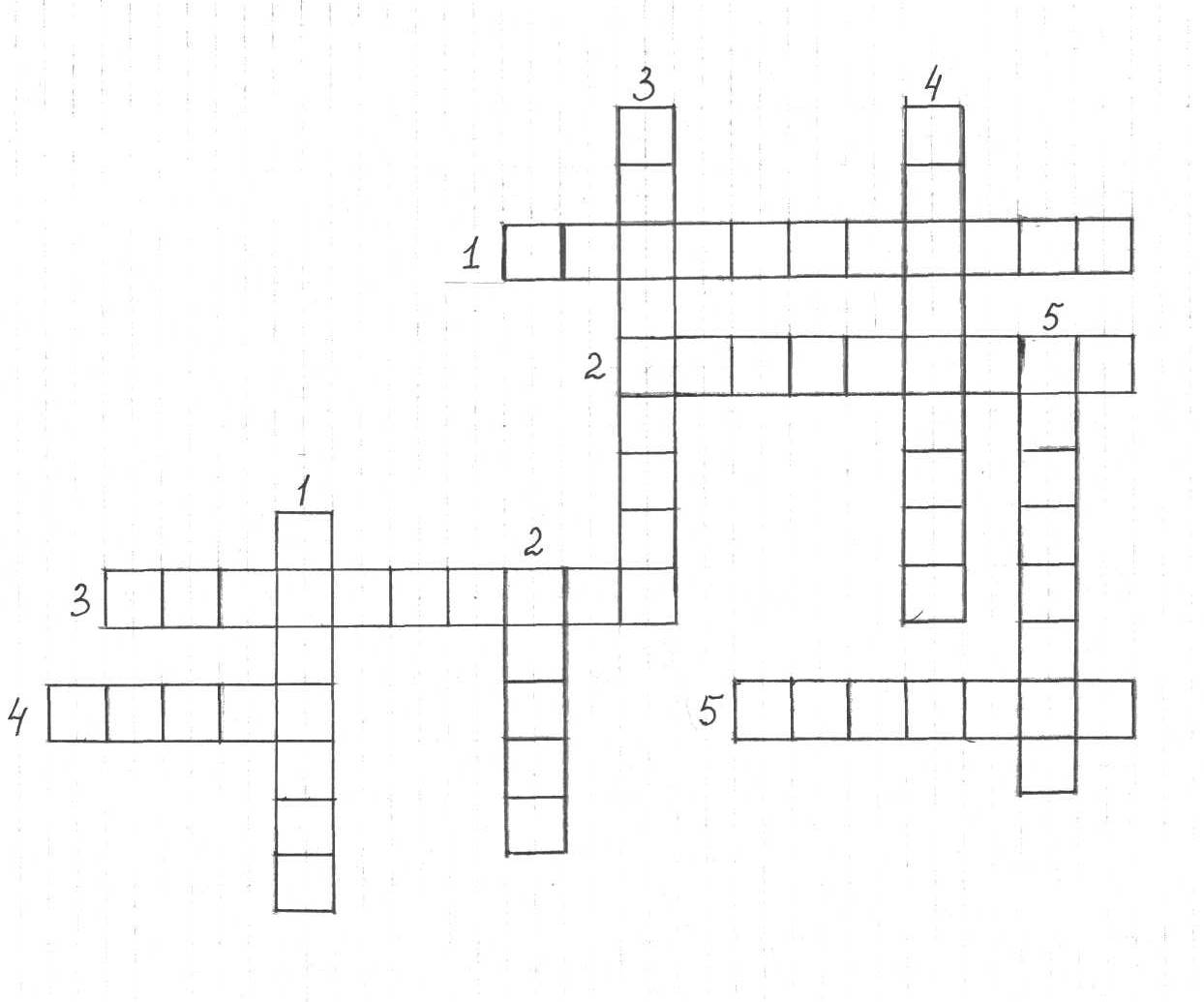 Вопросы к кроссвордуПо горизонтали:Ежемесячные  кровяные выделения ( менструация);Средства женской гигиены (прокладка);Женская половая клетка (яйцеклетка);В ней развивается   ребенок (матка);Парные железы  миндальной формы (яичники).По вертикали:Так называется  первая менструация (менархе);Маточные (трубы);После последней менструации наступает (менопауза);Труба, соединяющая внутреполовые  органы с наружным (влагалище).Они есть в прокладках (крылышки).Вопрос восьмой:Ваши пословицы и поговорки о гигиене, красоте и  чистоте.	Подведение итога занятия.Тестирование и конкурсная викторина показали, что вы обогатились знаниями полового созревания девушки, научились правильно выбирать гигиенические средства. Я вас  поздравляю и вручаю призы от Академии «Always». В свою очередь попрошу   вас  написать отзывы о занятии.	И в заключении  нашего занятия хочу сообщить вам  о  сообществе девочек, созданном«Always», которое  живёт  на страницах журнала «Лиза Girl» , «Elle Girl»  «Yes!», «Yes  Звезды», «OOPS» и на Интернет-сайте www dewchat. ru. Там вы сможете:Найти ответы на вопросы о взрослении, переходном  возрасте, изменениях, происходящих в организме в этот период;Об отношениях с подругами, родителями;О том, как сделать подарок своими руками, как красиво  одеться, правильно пользоваться косметикой; Научиться тому, как заботиться о своём здоровье и обрести уверенность в  себе;Узнать истории успеха известных людей и посоветоваться с ними о том, как  они преодолевали проблемы;Задать анонимный вопрос  специалистам, психологу, гинекологу, стилисту, познакомиться с другими девочками.Фоторепортаж с урока « Гигиена и здоровье девушки».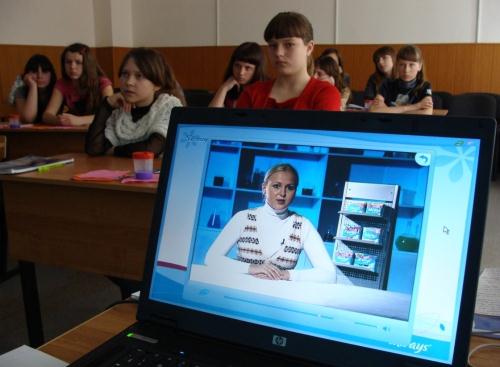 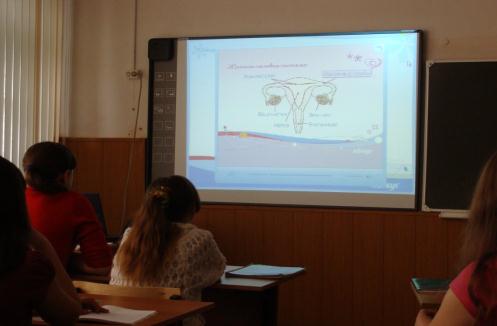 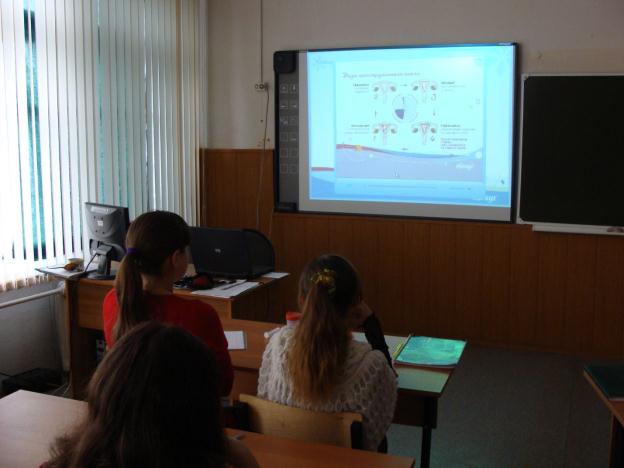 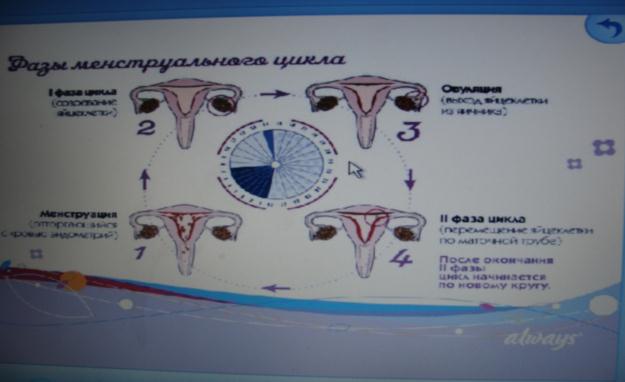 Практическая  работа в 7  классе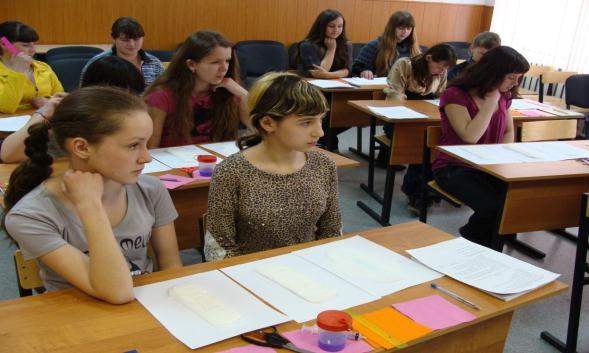 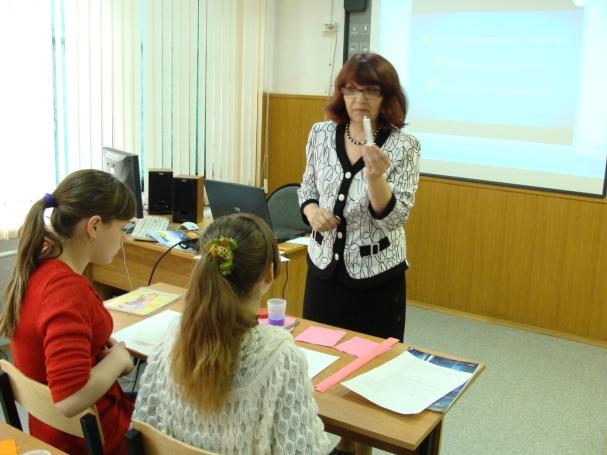 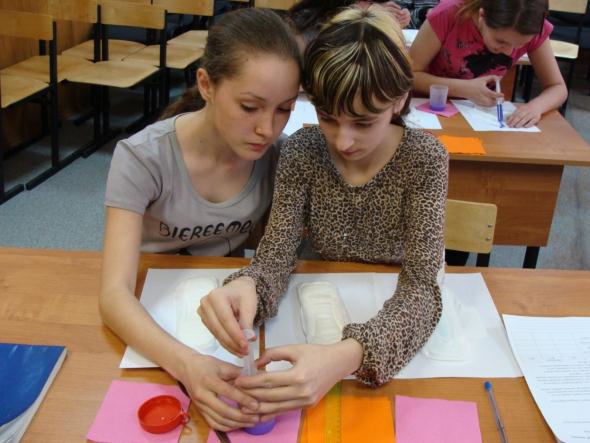 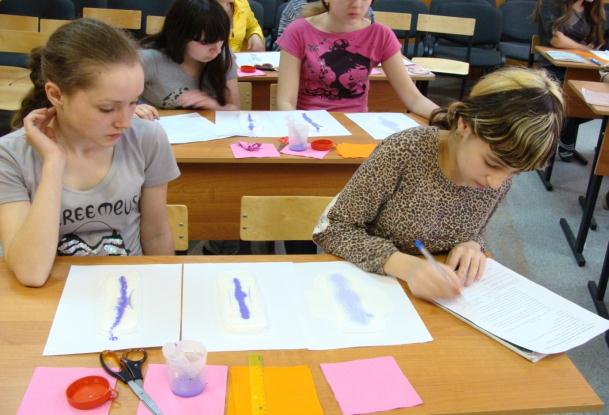 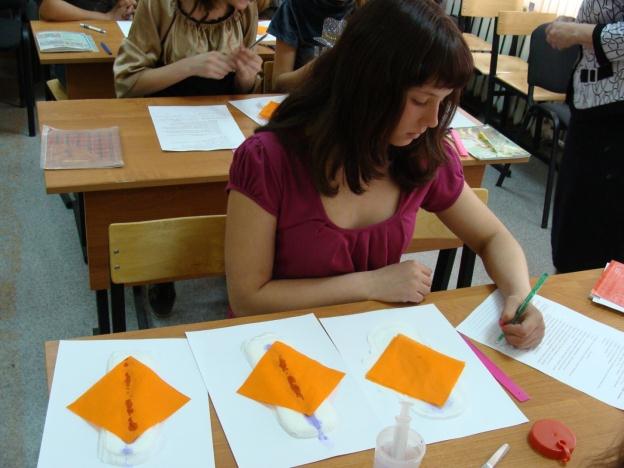 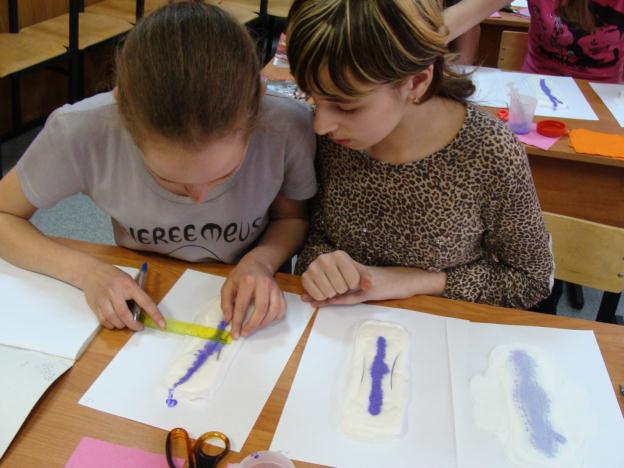 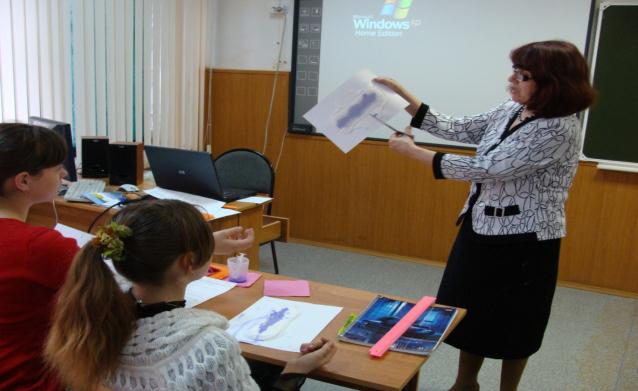 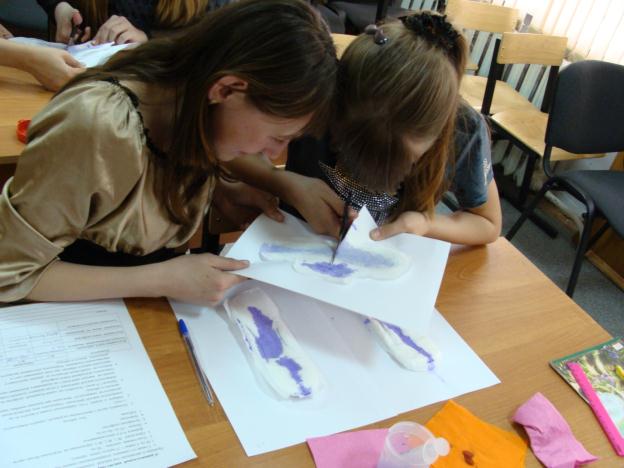 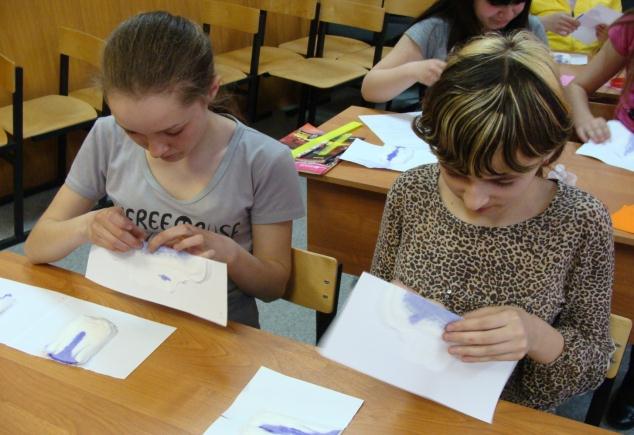 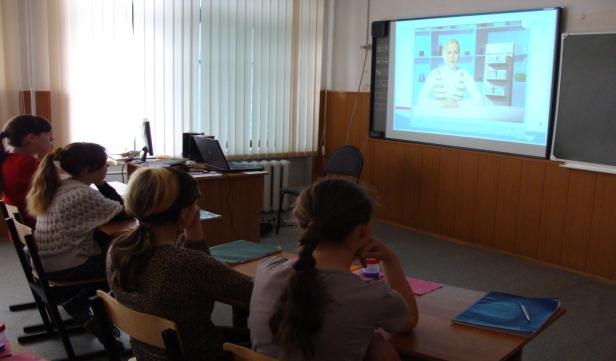 Отвечаем  на  вопросы теста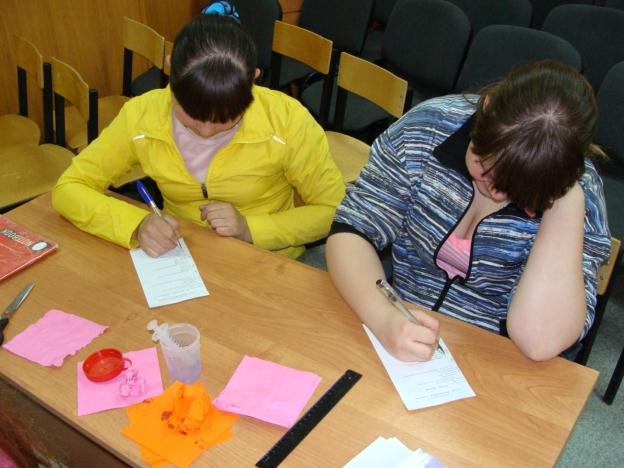 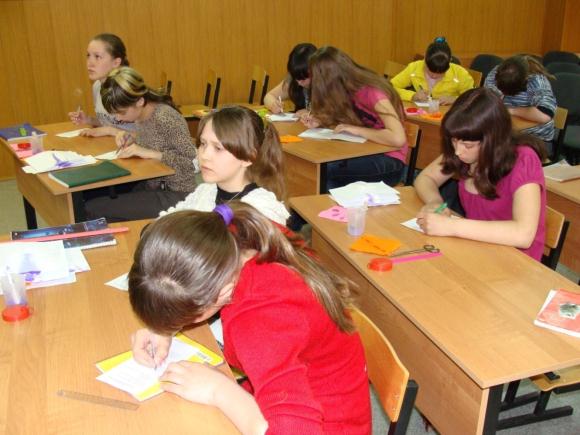 Конкурс-викторина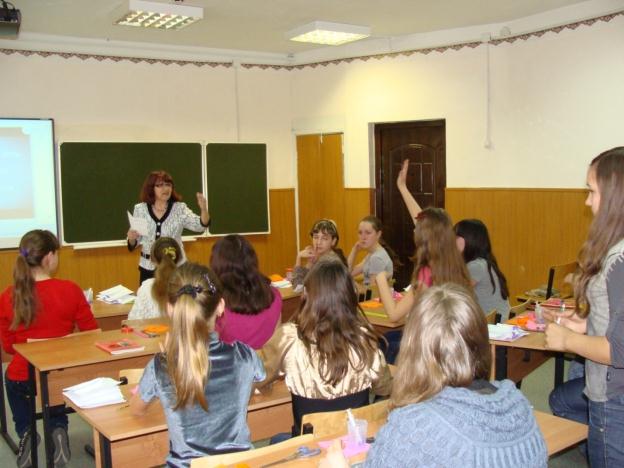                   Практическая работа  в 8 классе.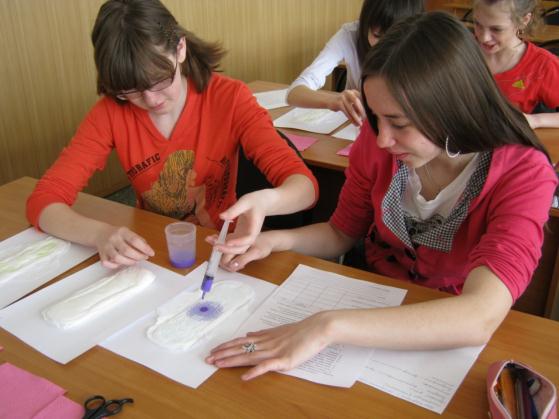 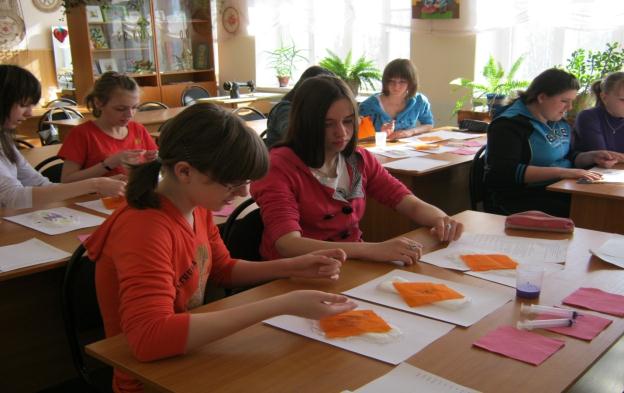 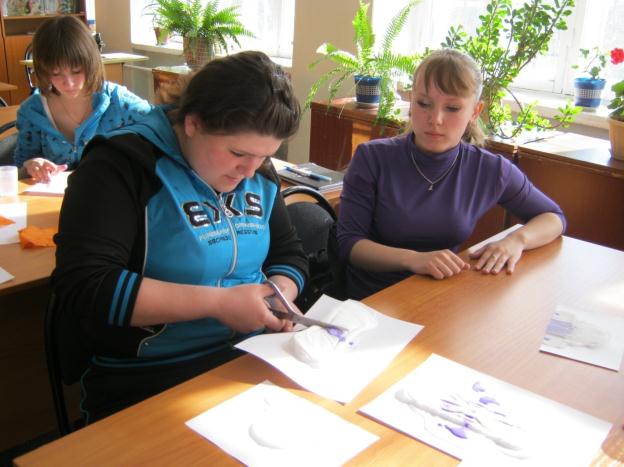 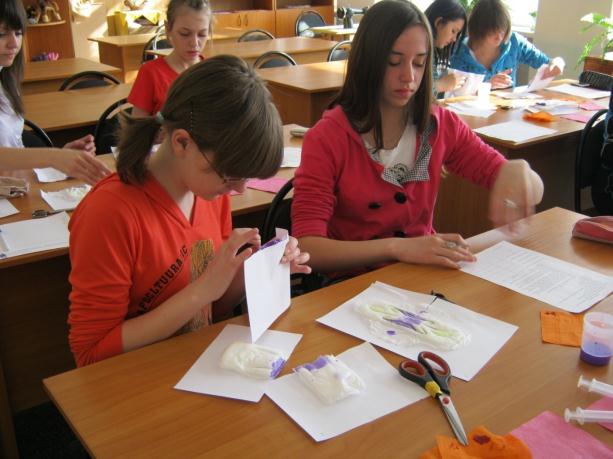 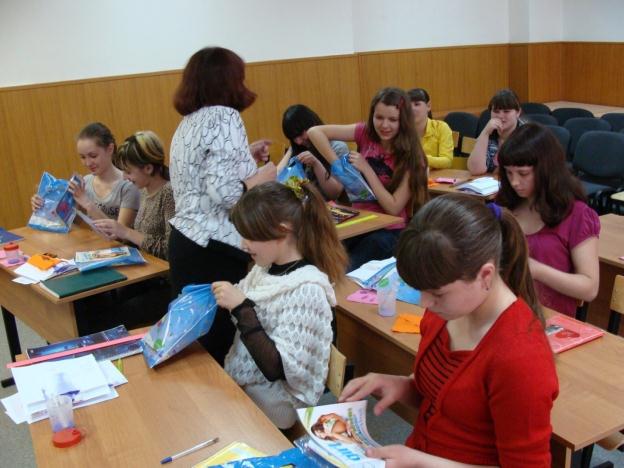 Мы – выбираем «Always».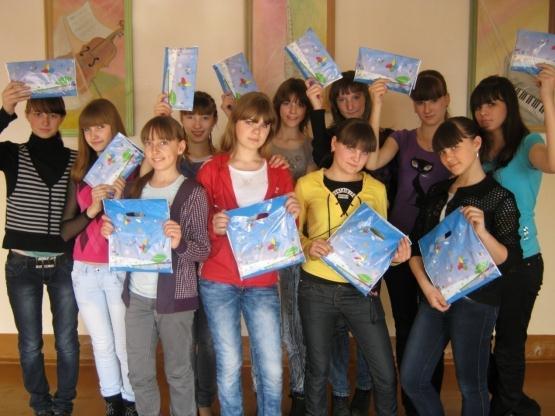 «Always» -  наш  спаситель! «Always»  - это  класс!Он в критические  дни  Выручает нас.ПоказателиПрокладкиПрокладкиПрокладкиПоказатели№ 1№ 2№ 3Скорость впитывания жидкости, набухание.Зона распределения  жидкостиВпитывание   жидкости салфеткойПоведение  капли  на  крылышкахСостояние  жидкости в разрезе